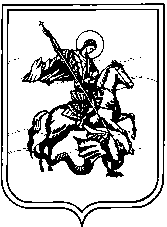 АДМИНИСТРАЦИЯсельского поселения село ВОСХОДКалужской областиП О С Т А Н О В Л Е Н И Ес. Восход 13 марта 2015г.							                                 №   9                                                                                                                                                                                                                                                                                             Об утверждении плана мероприятий по мобилизации доходов и оптимизации расходов 	В целях обеспечения исполнения местного бюджета в 2015 году по доходам и расходам, в связи с необходимостью мобилизации доходов и оптимизации расходов сельского поселения село Восход на период 2015-2017 годы,ПОСТАНОВЛЯЮ:1. Утвердить план мероприятий по мобилизации доходов и оптимизации расходов сельского поселения село Восход Жуковского района на период 2015-2017 годов. (прилагается).2. Контроль за исполнением настоящего постановления возложить на ведущего специалиста-бухгалтера Зуеву Валентину Петровну. Глава администрации сельского поселения село Восход                                                                     Н.Д. СавельеваПлан мероприятий по мобилизации доходов и оптимизации расходов сельского поселения село Восход Жуковского района на период 2015-2017 годов№ п/пНаименование мероприятийСрок исполненияОтветственные исполнители1Мобилизация доходов и усиление контроля за поступлением доходовМобилизация доходов и усиление контроля за поступлением доходовМобилизация доходов и усиление контроля за поступлением доходов1.1Работа комиссии по укреплению налоговой и бюджетной дисциплиныВ течение года1.2Подготовка предложений для рассмотрения на заседании  комиссии по укреплению налоговой и бюджетной дисциплины налогоплательщиков, не исполняющих нормы действующего законодательства по перечислению в бюджет налога на доходы физических лицЕжеквартально до 15-го числа месяца, следующего за отчетным  кварталомСП с. Восход, МИФНС №3 по Калужской области1.3Проведение кадастрового учета объектов недвижимости В течение года1.4Организация работы по выявлению физических  лиц, не зарегистрировавших право собственности на недвижимое имущество, оказание содействия физическим лицам в оформлении правоустанавливающих документовВ течение годаСП с. Восход, МИФНС №3 по Калужской области, 1.5Организация работы  по инвентаризации имущества физических лиц в целях его переоценки (с использованием данных отчетов 5-МН в разрезе поселений)В течение годаСП с. Восход, МИФНС №3 по Калужской области1.6Инвентаризация имущественных и земельных объектов  налогообложения (внесение  в единую базу данных проинвентаризированных объектов недвижимого имущества, строений (ед.), земельных участков (размер площадей, тыс.кв.м.)ежегодноСП с. Восход, МИФНС №3 по Калужской области1.7Осуществление муниципального земельного  контроля. Выявление фактов использования земель не по целевому назначению, нарушений земельного законодательства в части самовольного занятия земельных участков или использования их без оформленных в установленном порядке правоустанавливающих  документовежеквартально1.8Осуществление контроля  за своевременной  и полной уплатой авансовых  платежей  по земельному  налогу, установленных нормативными правовыми актами представительных  органов муниципальных образований для налогоплательщиков – организаций или физических  лиц, являющихся  индивидуальными  предпринимателямиВ течение  года1.9Организация работы по своевременному и полному поступлению в местный бюджет сумм арендной платы за сданное в аренду муниципальное имуществоВ течение  года1.10Выявление и изъятие земельных участков, не освоенных  в течение установленных сроков и используемых не по целевому назначениюВ течение  года1.11Принятие нормативно-правовых актов, устанавливающих введение самообложения гражданДо 01.07.2015г1.12Мониторинг  соблюдения  работодателями требований  законодательства  в части своевременной  и полной выплаты заработной  платыВ течение года1.13Мониторинг поступлений в бюджет  недоимки в разрезе платежей и плательщиковежемесячно1.14Заслушивание на заседании комиссии руководителей и главных бухгалтеров организаций – должниковВ течение года1.15Повышение эффективности работы по исчислению земельного налога и налога на имущество физических  лиц, по вручению налогоплательщикам  платежных извещений, требований на уплату налога, взысканию задолженности в принудительном порядке, через судебные органыСП с. Восход, МИФНС №3 по Калужской области 1.16Проведение инвентаризации задолженности по земельному налогу и налогу на имущество физических лиц в разрезе налогоплательщиков, предоставление сведений о задолжниках главам муниципальных образований района для организации индивидуальной работы с задолжниками2-ое полугодиеСП с. Восход, МИФНС №3 по Калужской области 2.Оптимизация расходовОптимизация расходовОптимизация расходов2.1Недопущение роста численности работников органов местного самоуправления поселения (рост только с учетом дополнительных полномочий)Ежемесячно2.2Расходование средств на оказание мер социальной поддержки отдельным категориям граждан, осуществляемое за счет местного бюджета исключительно с учетом введенных критериев адресности и нуждаемостиВ течение всего периода2.3Проведение оценки эффективности реализации муниципальных программЕжеквартально2.4Организация мониторинга определения нормативов финансовых затрат на оказание муниципальных услуг (выполнение работ) и содержание имущества. Совершенствование действующей системы оценки потребности в предоставляемых муниципальных услугахВ течение всего периода2.5Проведение анализа расходов бюджета поселения на предмет наличия расходов, не отнесенных законодательством к полномочиям поселенияДо 01.07.2015 г.2.6Обеспечение отсутствия просроченной кредиторской задолженности по оплате труда и начислениям по оплате труда работников бюджетной сферыЕжемесячно2.7Оценка эффективности предоставления из бюджета поселения субсидий юридическим лицамВ течение всего периода2.8Решения о заключении муниципальных контрактов связанных с расходами капитального характера, принимать только после согласования с главой администрации поселенияВ течение всего периодаУчреждения подведомственные администрации